Informationsblatt zur Erstkommunion/-vorbereitung		September 2023Was müssen die Taufpaten tun?Bei der Tauferneuerung (am Beginn der Erstkommunionfeier) erneuern die Kinder ihr Taufversprechen, dabei halten sie ihre Taufkerze in der Hand.  Die Taufpaten stehen hinter dem Kind (und achten auf die brennende Taufkerze). Wenn der Taufpate nicht kann, dann kann auch ein Elternteil oder jemand anderer, der dem Kind nahesteht, diesen Dienst übernehmen. Die Taufkerzen werden in den Stunden davor eingesammelt, die genaue Information kommt dann im Frühjahr.Fotograf und FotosBei der Erstkommunion wird in der Kirche während der Messe von pfarrinternen Fotografen fotografiert. (Bitte sagen Sie auch Ihren Verwandten und Freunden weiter, dass das Fotografieren in der Kirche nicht erlaubt ist.) Sie haben sowohl vor der Messe als auch danach die Möglichkeit, Ihr Kind und Ihre Familie vom Fotografen fotografieren zu lassen.Alle Fotos der Feier (bzw sind da auch immer kleine Filme dabei) und die Fotos Ihrer Familie können Sie dann auf DVD/USB-Stick erwerben.DVD/USB-Stick mit allen Bildern von: Vorbereitung, Erstkommunion + Extrafotos zB. Familienfotos: 30€/35€ (vorraussichtlich)Fotograf: Manfred HandzelWie ist das mit den Kutten?Während der Erstkommunionfeier tragen die Kinder weiße Kutten. Die Kinder kommen vor der Feier in die Pfarre, sie bekommen die Kutte über ihr Gewand angezogen, wir gehen gemeinsam in die Kirche. Nach der Feier ziehen wir den Kindern die Kutten wieder aus. Die Kutten bleiben in der Pfarre. Sie haben keine Arbeit mit Waschen und Bügeln, das erledigen wir.PfarrlebenBei uns in der Pfarre ist immer viel los, es gibt ein breites Angebot für alle, für Babies und Kleinkinder bis Senioren. Informationen darüber finden Sie hier: www.pfarrestadlau.at oder im vierteljährlich erscheinenden Pfarrblatt (wenn Sie außerhalb des Pfarrgebietes wohnen, dann einfach ein Mail mit der Wohnadresse schicken, dann schicken wir das Pfarrblatt zu). Es gibt auch einen Newsletter, Anmeldung dazu auf der Homepage. Außerdem finden Sie dort auch die links zu Instagram, Facebook und YouTube.Schauen Sie vorbei!     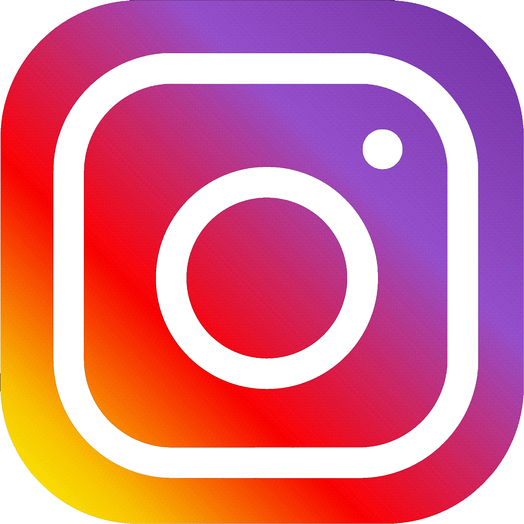 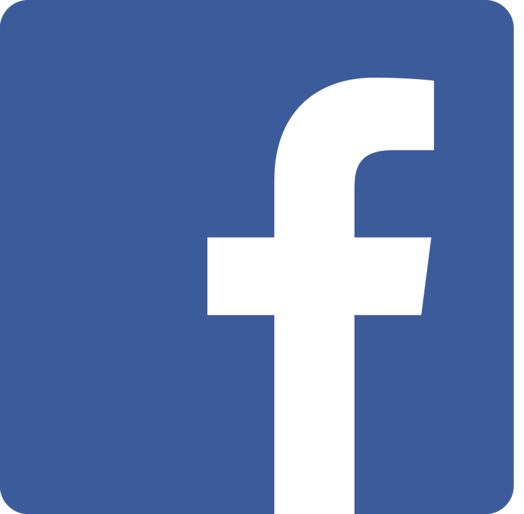 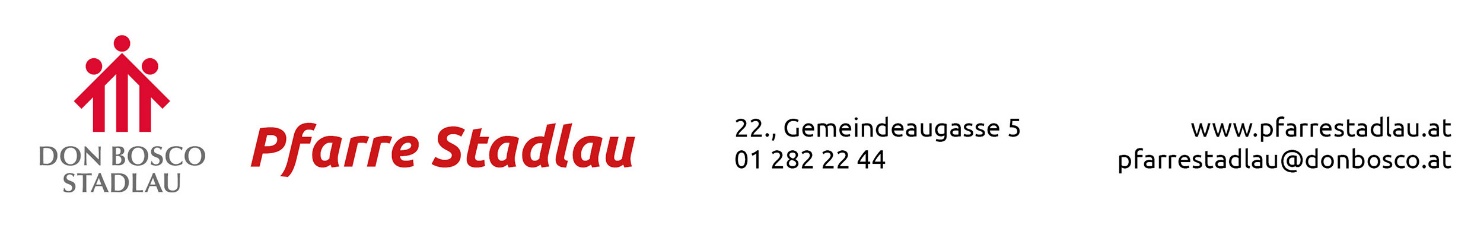 